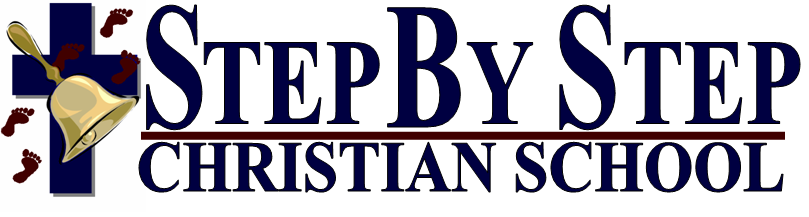 For the Account of:Child’s Name ______________________________________ Birth Date ______/_______/______  Grade:_____________Child’s Name ______________________________________ Birth Date ______/_______/______  Grade:_____________Child’s Name ______________________________________ Birth Date ______/_______/______  Grade:_____________Child’s Name ______________________________________ Birth Date ______/_______/______  Grade:_____________Payment Authorization:Cardholder’ Name: ___________________________________________________________________________________Mailing address	_____________________________________________________________________________________		City ___________________________________________________ Zip Code ______________________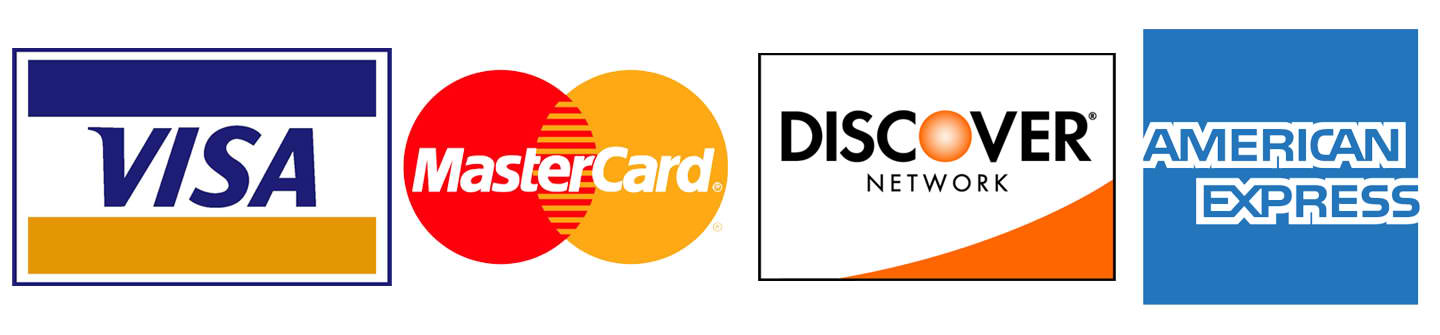 Card Type:                                _______                                ______Card Number: _____________________________________________________________________________________                                Expiration Date:__________________________               Security Code: __________________  I authorize monthly payments in the amount of                               $_____________________________________ on the                1st                      15th 
of each month, beginning ___________________, ______________ and ending on_________________, ______________                                                             Month                             Year                                                   Month                             YearI have received notification of the 2022-2023 tuition rates, and I understand that application and enrollment fees are non-refundable and that by enrolling my student, I am agreeing to pay the full tuition, minus applicable discounts and tuition assistance, for the entire school year regardless of withdrawal.______________________________________      				_____________________Parent Signature                                               				      Date Application Fee**Regular Application Fee  -  $250.00 through May 31, 2022Application Fee  -  $300.00 after May 31, 2022Application Fee is for new students or those who have not had continuous enrollment at Step By Step. Payment of Application Fee is required to reserve a student’s Enrollment Fees**Annual Enrollment Fee -  $900 payable in 3 installments on 4/15, 5/15, 6/15Enrollment Fee includes registration, books & supplies, semester fees, music fees & supplies, as well as testing fees but not including high school credit courses for junior high students.  Students enrolling after installment due dates will be expected to pay full amount at time of enrollment.**APPLICATION FEE, ENROLLMENT FEE, AND TUITION ARE NON-REFUNDABLE**TuitionThere will be a 5% discount for families with multiple children enrolled.*Families who choose to pay the annual tuition rate may receive a 5% discount if the amount is paid in full by August 1st via cash or check. Tuition is nonrefundable.*Junior high tuition may include high school credits at an additional charge.  Credits are awarded by examination and are dependent upon each student’s performance as evaluated by the certifying agency’s standards.Miscellaneous Expenses School uniforms, lunches, extended care, field trip fees, spirit shirts, yearbooks, school photos, and optional extra-curricular activities are not included in tuition.Annual Tuition*11 Months(July 2022 – May 2023)10 Months(August 2022 – May 2023)½ Day Kindergarten$6,500$590$650K - 5$7,500$680$7506 – 8*$7,800$710$780